Municipality of Harmanli intends to award a work contract for “Restoration and conservation of the Arch Bridge in Harmanli under project CB005.2.21.123” in the town of Harmanli, Municipality of Harmanli, Haskovo District, Bulgaria with financial assistance from the Interreg-IPA Cross – Border Cooperation Bulgaria-Turkey Programme 2014-2020, Second Call for project proposals No 2014TC16I5CB005-2018-2. The tender dossier is available for inspection in the Administrative building of Municipality of Harmanli with address: 1, Vazrazhdane, Square, 6450 Harmanli, Haskovo District, Bulgaria and is published on the website of the Contracting authority with address: https://harmanli.nit.bg/proczeduri-po-prag/ and from the website of the programme with address: http://www.ipacbc-bgtr.eu/. The deadline for submission of tender is 29.12.2020, at 17:00 o’clock, local time. Possible additional information or clarifications/questions shall be published on the website of the Contracting authority with address: https://harmanli.nit.bg/proczeduri-po-prag/ and on the website of the programme with address: http://www.ipacbc-bgtr.eu/. .Contract title: “Restoration and conservation of the Arch Bridge in Harmanli under project CB005.2.21.123”Publication reference: CB005.2.21.123 – LP – Works 1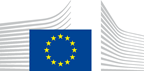 